Name: _________________________________________________________________________________											Mein Formenbild: 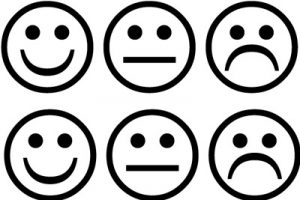 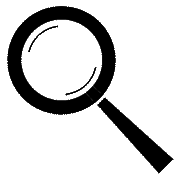 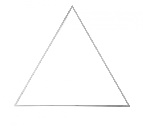 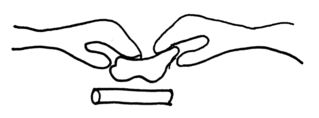 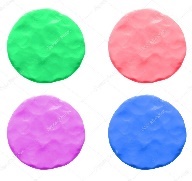 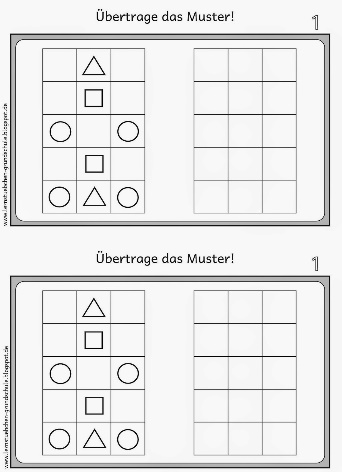 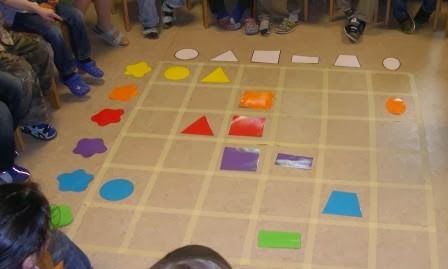 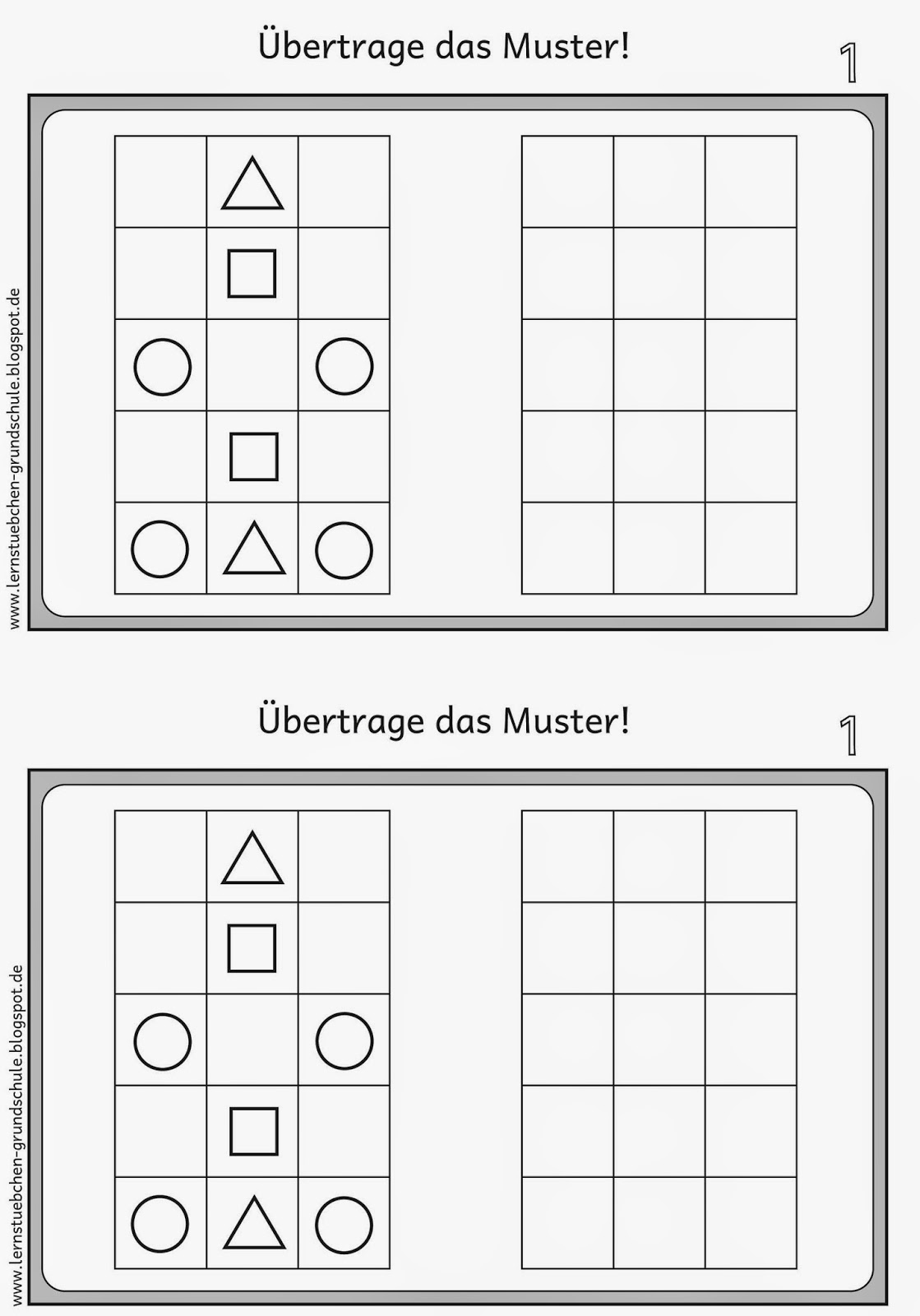 ZeitTeilschritte und didaktischer KommentarVerlaufVerlaufOrganisatorischesOrganisatorischesZeitTeilschritte und didaktischer KommentarInhalte, Tätigkeit der LehrpersonInhalte, Tätigkeit der KinderSozial-formMaterial / MedienDie SUS verstehen und verwenden Begriffe und SymboleMA. 2.A.1 1a können Kreis, Rechteck, Dreieck und Quadrat benennen1b können Kreise, Rechtecke, Dreiecke und Quadrate beschreibenVorbereitung: Die LP bereitet 5 Posten für die Kinder vor:1 Posten: 
Formensuche im Kindergarten2. Posten: Formen und Farben zuordnen3. Posten
Formen nachzeichnen
4. Posten
Arbeitsblätter zum Thema Formen5. Posten
Formen knetenSchablonen, Post-It, Farben, BleistifteRaster, Formen, FarbenA3 Blätter mit je einer Form Arbeitsblätter FormenKnete, Vorlagen, Förmchen Sequenz :Sequenz :Sequenz :5‘5‘EinstiegGegenstände zuordnenDie LP legt verschiedene Gegenstände mit verschiedenen Formen bereit.  Die LP zeigt die vier Formen: Dreieck, Quadrat, Kreis, RechteckDie SuS benennen und beschreiben mit dem Schulternachbarn die verschiedenen Gegenstände. Danach wird es in der ganzen Gruppe diskutiert. Die SuS ordnen die Gegenstände den Formen zu und benennen die Form verbal. PA/ GAAlleVersch. Gegenstände aus dem Kiga oder Alltag der KinderDreieck, Viereck, Kreis, Rechteck4 Tücher10‘10‘10‘10‘10‘HauptteilDer Hauptteil wird auf zwei Sequenzen bzw. zwei Tage aufgeteilt. Jede Gruppe macht in der 1. Lektion 2 PostenPostenarbeitDie LP erklärt kurz die einzelnen Posten und macht 4er – 5er Gruppen. Die LP geht von Posten zu Posten, klärt fragen, gibt wenn nötig Hilfestellungen und Inputsnach ca. 10min. Signal zum wechseln geben. Die Kinder finden sich in der Gruppe zusammen und verteilen sich auf die 5 PostenPosten 1Die SuS zeichnen (ev. mit Schablone) Formen auf ein PostIt und gehen im Kindergarten auf Formensuche. Posten 2Die SuS ordnen die Formen und Farben dem richtigen Platz in der Tabelle zu. Posten 3Die 4 Formen sind je auf einem A3 Blatt (siehe Anhang) aufgedruckt. Die SuS zeichnen die Linien ein paar Mal mit verschiedenen Farben nach. Anliessend können die Kinder auf einem Gruppen-Formen-Bild (A3 oder grösser) die Formen frei zeichnen.Posten 4Die SuS lösen verschiedene Arbeitsblätter zum Thema Formen
(Beispiel siehe Anhang) Posten 5Die SuS kneten die Formen Dreieck, Quadrat, Rechteck, Kreis. Sie können Förmchen oder Vorlagen zur Hilfestellung verwenden. Mit den Knetformen können mit der Gruppe verschiedene Figuren gelegt werden und zusammengesetzt werdenGAEAGAEAGAEAEAGASiehe obenSignal: z.B. Glocke, Triangel o.ä. 2‘2‘5‘Abschluss/ReflexionDie LP gibt das Signal zum aufräumen und in den Kreis kommen. „Welches ist eure Lieblingsform?“ 
Die LP legt die Formen verteilt in den Kreis.Figurenraten Die LP erklärt den AuftragDie Kinder räumen ihren Posten auf und gehen in den Kreis zurück. Die Kinder stehen zu ihrer Lieblingsform. Wer will, darf sagen, warum es diese Form gewählt hat. Schulternachbarn: 1 Kind dreht den Rücken zum zweiten Kind. Zweites Kind zeichnet eine Form auf den Rücken des ersten Kindes, welches die richtige Form erraten muss. Danach Rollen wechselnALLEPAFormen (gross) 2. Sequenz2. Sequenz2. Sequenz2’2’5’EinstiegMA.2.B.1. 1a
können Kreis, Dreieck, Viereck, Rechteck durch Ertasten identifizierenFormensalatDie LP verteilt jedem Kind eine Form
Alternative: Jedes Kind ertastet sich eine Form, die unter einem Tuch in einem Korb liegt.Die LP nennt eine Form z.B. Viereck  Dann eine andere Form usw. Die LP nennt eine Form oder zweiDie LP sagt „Formensalat“Die Kinder erhalten eine Form und schauen sie sich an. Alle Kinder, die die genannte Form haben stehen auf den Stuhl. Alle Kinder, die die genannte Form haben, wechseln ihre PlätzeALLE Kinder wechseln ihren PlatzALLESo viele Formen wie KinderFür Alternative: Korb, Tuch3x 10’HauptteilWeiterarbeit an Posten.Jede Gruppe macht in der zweiten Lektion 3 Posten. Siehe Hauptteil 1. LektionSiehe Hauptteil 1. LektionSchluss/Reflexion5‘-10‘RückmeldungLP verteilt Blatt für SelbstreflexionKinder füllen Blatt zur Selbstreflexion aus (siehe Anhang). Wer fertig ist, kann ins Freispiel gehen. EABlatt zur Selbstreflexion Reflexion und Weiterführung (nächste Schritte)Die Zeit ist etwas eng bemessen. Deshalb wäre ev. eine Aufteilung auf 3 Sequenzen empfehlenswert. Ein weiterer Posten könnte dazu genommen werden. Beispiel für 6. Posten: 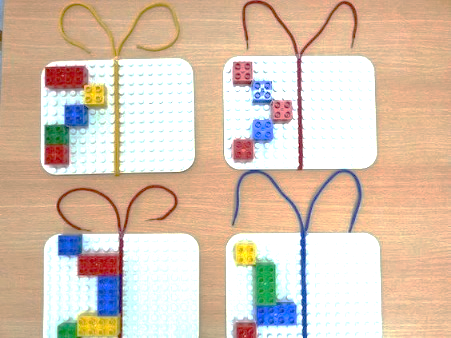 (MA.2.B.1 1b)